توصيف مقرر  (   بلاغة4  )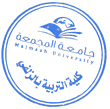 الكليةالتربية في الزلفيالتربية في الزلفيالتربية في الزلفيالقسم الأكاديمياللغة العربيةاللغة العربيةاللغة العربيةاسم المقرربلاغة4رمز المقررARB342المستوىالخامسعدد الساعات المعتمدة للمقرر3هدف المقرر1	أن يعرف الطالب فنون علم البيان المختلفة وكيفية إيراد المعنى في طرق مختلفة تتناسب مع مقتضيات الأحوال. 2	أن يوضح الاتجاهات النظرية العامة والمناهج التطبيقية التي عرفها البلاغيون العرب المتقدمون.3	أن يستنبط أسرار الجمال من النصوص المختلفة.  4	أن يتدرب على الاستقصاء والتحليل والموازنة بين الموضوعات. 5	أن يوظف التقنية الحديثة في جمع وتحليل المعلومات.1	أن يعرف الطالب فنون علم البيان المختلفة وكيفية إيراد المعنى في طرق مختلفة تتناسب مع مقتضيات الأحوال. 2	أن يوضح الاتجاهات النظرية العامة والمناهج التطبيقية التي عرفها البلاغيون العرب المتقدمون.3	أن يستنبط أسرار الجمال من النصوص المختلفة.  4	أن يتدرب على الاستقصاء والتحليل والموازنة بين الموضوعات. 5	أن يوظف التقنية الحديثة في جمع وتحليل المعلومات.1	أن يعرف الطالب فنون علم البيان المختلفة وكيفية إيراد المعنى في طرق مختلفة تتناسب مع مقتضيات الأحوال. 2	أن يوضح الاتجاهات النظرية العامة والمناهج التطبيقية التي عرفها البلاغيون العرب المتقدمون.3	أن يستنبط أسرار الجمال من النصوص المختلفة.  4	أن يتدرب على الاستقصاء والتحليل والموازنة بين الموضوعات. 5	أن يوظف التقنية الحديثة في جمع وتحليل المعلومات.موضوعات المقررالتعريف بالمقرر، نبذة عن نشأة علم البيان.التشبيه: تعريفه وأركانه، طرفا التشبيه، أداة التشبيه.أقسام التشبيه باعتبار الطرفين.  أقسامه باعتبار الأداة.أقسام التشبيه باعتبار وجه الشبه. التشبيه المقلوب.التشبيه الضمني. أغراض التشبيه . محاسن التشبيه وعيوبه.المجاز العقلي وعلاقاته وبلاغته.المجاز المرسل وعلاقاته وبلاغته.الاستعارة: تعريفها، أقسامها (التصريحية – المكنية، الأصلية – التبعية)أقسام الاستعارة باعتبار الملائم ومقتضيات السياق.الاستعارة التمثيلية وبلاغتها.مكانة الاستعارة من البلاغة.الكناية: تعريفها وأقسامها.بين الكناية والتعريض.بلاغة الكناية ومقاماتها.التعريف بالمقرر، نبذة عن نشأة علم البيان.التشبيه: تعريفه وأركانه، طرفا التشبيه، أداة التشبيه.أقسام التشبيه باعتبار الطرفين.  أقسامه باعتبار الأداة.أقسام التشبيه باعتبار وجه الشبه. التشبيه المقلوب.التشبيه الضمني. أغراض التشبيه . محاسن التشبيه وعيوبه.المجاز العقلي وعلاقاته وبلاغته.المجاز المرسل وعلاقاته وبلاغته.الاستعارة: تعريفها، أقسامها (التصريحية – المكنية، الأصلية – التبعية)أقسام الاستعارة باعتبار الملائم ومقتضيات السياق.الاستعارة التمثيلية وبلاغتها.مكانة الاستعارة من البلاغة.الكناية: تعريفها وأقسامها.بين الكناية والتعريض.بلاغة الكناية ومقاماتها.التعريف بالمقرر، نبذة عن نشأة علم البيان.التشبيه: تعريفه وأركانه، طرفا التشبيه، أداة التشبيه.أقسام التشبيه باعتبار الطرفين.  أقسامه باعتبار الأداة.أقسام التشبيه باعتبار وجه الشبه. التشبيه المقلوب.التشبيه الضمني. أغراض التشبيه . محاسن التشبيه وعيوبه.المجاز العقلي وعلاقاته وبلاغته.المجاز المرسل وعلاقاته وبلاغته.الاستعارة: تعريفها، أقسامها (التصريحية – المكنية، الأصلية – التبعية)أقسام الاستعارة باعتبار الملائم ومقتضيات السياق.الاستعارة التمثيلية وبلاغتها.مكانة الاستعارة من البلاغة.الكناية: تعريفها وأقسامها.بين الكناية والتعريض.بلاغة الكناية ومقاماتها.المراجععلم البيان	د/عبد العزيز عتيق	دار النهضة العربية-بيروت	1405هـعلم البيان	د/عبد العزيز عتيق	دار النهضة العربية-بيروت	1405هـعلم البيان	د/عبد العزيز عتيق	دار النهضة العربية-بيروت	1405هـ